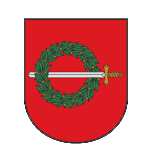 KLAIPĖDOS RAJONO SAVIVALDYBĖS TARYBOS NARYS ALBERT ALBERTJANKLAIPĖDOS RAJONO SAVIVALDYBĖS TARYBOS NARIO ALBERT ALBERTJAN2019 METŲ VEIKLOS ATASKAITAKlaipėdos rajono savivaldybės tarybos veikloje dalyvauju nuo 2019 m. birželio 27 d. Taryboje pakeičiau Justą Ruškį, išrinktą Klaipėdos rajono savivaldybės administracijos direktoriaus pavaduotoju. 2019 m. savivaldybių tarybų rinkimuose dalyvavau su LR Liberalų sąjūdžio sąrašu. Kartu su Audrone Balnioniene, Nerijumi Galvanausku, Aušra Gudauskiene esu Liberalų sąjūdžio frakcijos narys, dirbame valdančiojoje koalicijoje.2019 m. dalyvavau 5 Klaipėdos rajono savivaldybės tarybos posėdžiuose, 4 Sveikatos apsaugos ir socialinės rūpybos komiteto posėdžiuose.Esu Klaipėdos rajono savivaldybės Bendruomenės sveikatos tarybos pirmininkas, buvo suorganizuotas 1 posėdis. Dalyvavau Teritorinių ligonių kasų stebėtojų tarybos posėdyje kaip savivaldybės atstovas.Bendrauju su gyventojais jiems aktualiais klausimais, kreipiuosi į atsakingas institucijas dėl problemų sprendimo bei informacijos. Gyventojų prašymu kreipiausi į VŠĮ ,,Gargždų švara“ ir domėjausi atliekų konteinerių tvarkymo pokyčiais, su Administracijos direktoriaus pavaduotoju aptartos J. Basanavičiaus g. Gargžduose sutvarkymo galimybės, kai po vandentiekio plėtros darbų atsirado duobės. Dalyvavau susitikime su gyventojais dėl Gargždų daugiafunkcinio centro statybos.Klaipėdos rajono savivaldybės tarybos narys                                                           Albert Albertjan